Lesson 5: Represent Measurement Data on Line PlotsLet’s collect measurement data and show them on a line plot.Warm-up: Number Talk: Multiply Teen NumbersFind the value of each expression mentally.5.1: Go for a Measurement WalkWhat objects will you measure?Record the lengths of the objects in the table (or on another sheet of paper).5.2: Let’s Make a Line PlotCreate a line plot to represent the measurement data you collected. You will display and share your line plot with your class later.You can use the blank number line here for your draft. Think about:how to label the tick marks so that all the measurements are includeddetails to help others understand the data you collected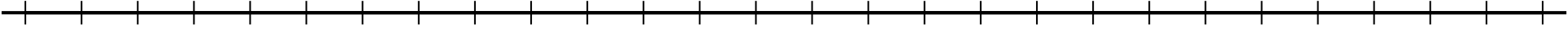 Section SummarySection SummaryIn this section, we learned how to measure lengths using rulers marked with halves and quarters of an inch.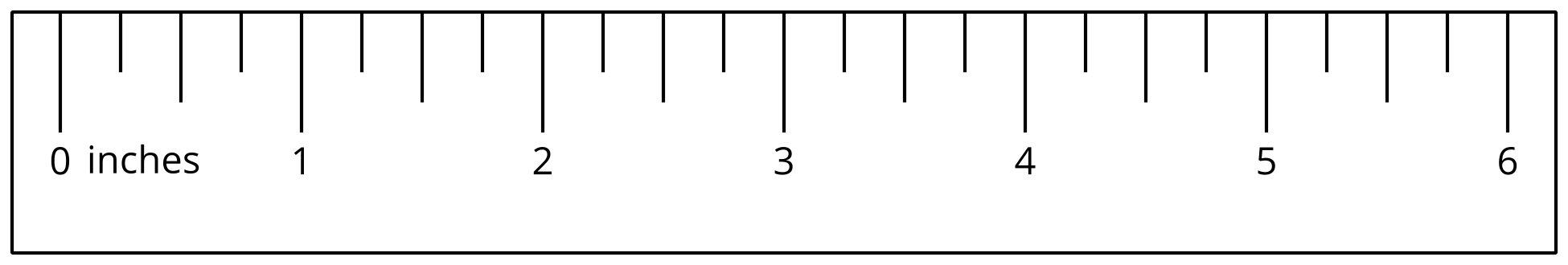 We also learned to make line plots to show measurements in half inches or quarter inches.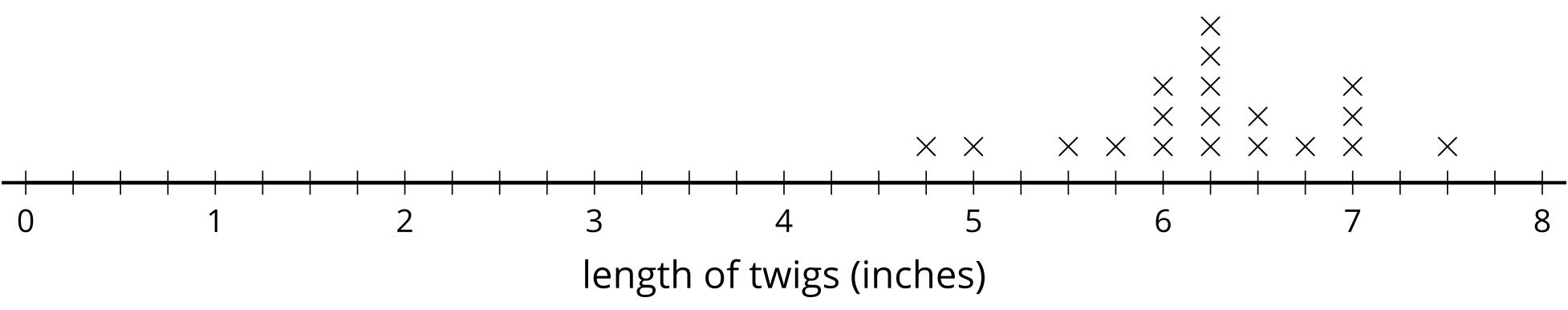 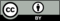 © CC BY 2021 Illustrative Mathematics®objectlength (inches)objectlength (inches)